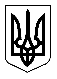 УкраїнаМЕНСЬКА  МІСЬКА   РАДАМенського району Чернігівської області(сорок друга сесія сьомого скликання)РІШЕННЯ26 серпня 2020 року	№ 411Про припинення права користування земельними ділянками наданими громадянам для городництва.Розглянувши звернення громадян Тищенко І.О., с.Киселівка, Лях О.В., с.Блистова про припинення права користування земельними ділянками наданими для городництва та сінокосіння, керуючись ст. ст. 12, 141 Земельного кодексу України, Закону України «Про місцеве самоврядування в Україні», Менська міська рада ВИРІШИЛА:1. Вважати такими, що припинено право користування земельними ділянками наданими для городництва громадянам:Тищенко Ігор Олександрович	с. Киселівка – 0,45 га.Лях Олена Владиславівна	с. Блистова – 0,30 га.2. Зарахувати дані земельні ділянки до земель запасу Менської міської ради.3. Контроль за виконанням рішення покласти на постійну комісію з питань містобудування, будівництва, земельних відносин та охорони природи, згідно до регламенту роботи Менської міської ради сьомого скликання.Міський голова							Г.А. Примаков